28 февраля  2023 года школьным  инспектором Кобелдесовой С.Т.  и социальным педагогом Бейсекеевой З.Р. с учащимися 5-6 классов проведена профилактическая беседа на тему « Вандалы и хулиганы-  паразиты общества». Цель беседы: 1.Сформировать у учащихся понятия шалость, вандализм, научить различать их. 2. Дать представление о том, что такое вандализм, совершение подобных действий может караться законом. 3. Воспитывать позитивное отношение к окружающему миру. 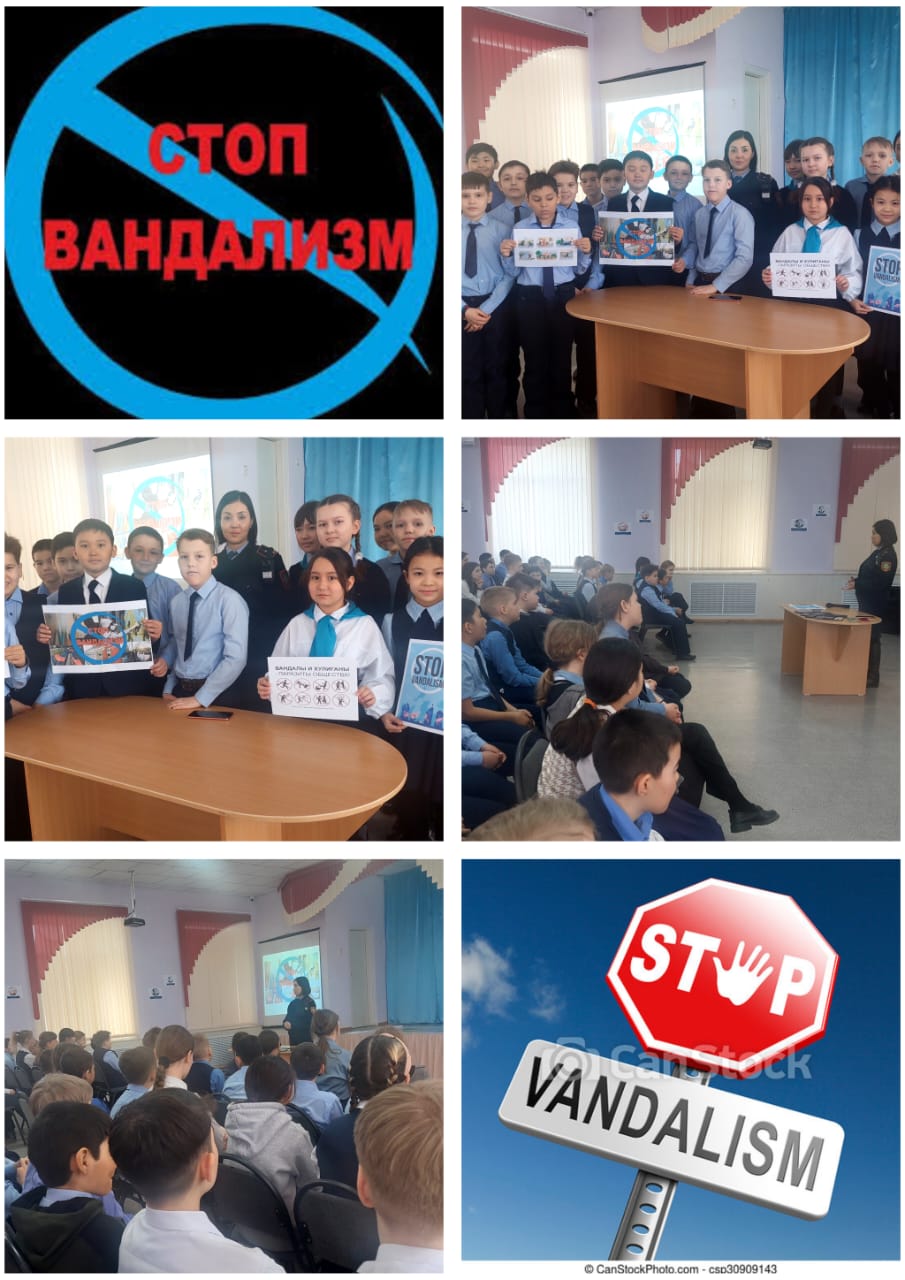 